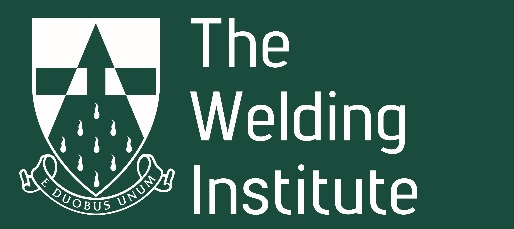 Professional Board Volunteer Recruitment 2022 Closing date for applications 17th July 2022Please complete the details below and send with any supporting information to  theweldinginstitute@twi.co.uk I would like to apply for membership of Professional Board I would like to apply for membership of Professional Board Applicant’s name:Email address:Contact number:Date:GUIDANCE FOR COMPLETION OF APPLICATIONGUIDANCE FOR COMPLETION OF APPLICATIONApplicant should clearly set out how they meet the requirements of the role Applicant should clearly set out the qualities and personal experience they bring to the role (with examples)Please supply as much information regarding your application as possible including achievements, outcomes and reasons for applying for the role.The Selection Panel welcomes applications from all members, particularly those from currently underrepresented groups. Applications will be treated in accordance with The Data Protection Act (1998).For further information, please contact Theweldinginstitute@twi.co.ukApplicant should clearly set out how they meet the requirements of the role Applicant should clearly set out the qualities and personal experience they bring to the role (with examples)Please supply as much information regarding your application as possible including achievements, outcomes and reasons for applying for the role.The Selection Panel welcomes applications from all members, particularly those from currently underrepresented groups. Applications will be treated in accordance with The Data Protection Act (1998).For further information, please contact Theweldinginstitute@twi.co.uk